Table MazeObjective: Students will be able to create a maze with a theme using Microsoft Word and using the features of the Table and Border ribbon. Students will be able to incorporate clip art and WordArt into their mazes.Procedure:1. Open a new Word document. 2. Save as “yourname – pd # - Maze”.3. Insert a table with 20 columns and 30 rows. (Use Insert Table).4. Use WordArt to add a title above the maze.5. Merge 4 cells for the start & 4 cells for the finish. 6. Insert a clip art picture into the start space & finish space. a. Change Text Wrapping to “Tight”b. Bring in Front of Text (Picture Tools)c. Resize the picture to fit in the space.7. Construct the path that goes from the start cell to the finish cell.8. Construct additional paths to form dead ends using borders and shading.9. Include your name and class period in the page header. 10.Make sure the mazes are solvable.11. Preview the mazes by using the Print Preview.12. Upload Assignment to my website – TURN IN ASSIGNMENTS HERE--I will make copies of each maze so that other students can solve your mazes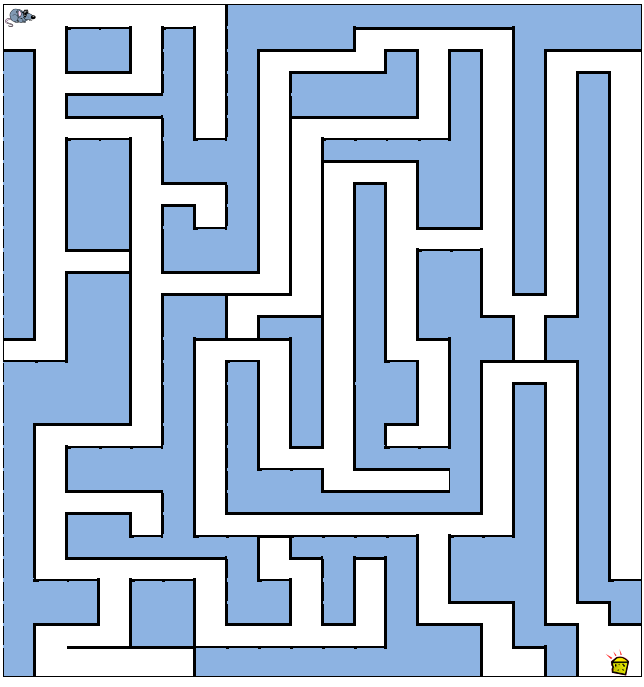 CRITERIAPOINTSSTUDENT’S NAME5MAZE TITLE AND THEME5IMAGES (4)15WORD ART5TABLE (BORDERS AND SHADING)5SOLVABLE MAZE15TOTAL50